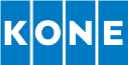 KONE, a.s.Evropská 423/178160 00, Praha 6 - Vokovicewww.kone.czNabídka číslo: T-0007222932	05.03.2024TESLOVA 1202/3, PLZEŇ - Inspekční prohlídka 9 výtahů - IPVážený zákazníku,Tyto práce přesahují rámec paušální platby dle uzavřené smlouvy o dílo na servis zařízení a je nutno je objednat.Fakturace bude provedena dle platebních podmínek uvedených v této nabídce. V případě potřeby upřesnění nabídky kontaktujte prosím naše obchodní oddělení (jméno je uvedeno v záhlaví nabídky). Veškeré práce specifikované touto nabídkou budou provedeny v pracovní době zhotovitele (Po až Pá, 7:00 až 15:30), není-li v této nabídce výslovně uvedeno jinak. Souhlasíte-li s rozsahem prací uvedených níže, zašlete nám prosím Vaši objednávku e-mailem na adresu michal.krepela@kone.comTato nabídka je platná 2 měsíce od data jejího zpracování.S pozdravem,Předmět nabídkyJednotková Celková cenaPopis	Množství cena	bez DPHZařízení: 40168163, 40168164, 40168165, 40168166, 40168167, 42332760, 42332761, 42102497, 42102498. Na adrese: TESLOVA 1202/3 , 301 00, PLZEŇ.1 Provedení Inspekční prohlídky výtahu dle ČSN 27 4007 Inspekční Prohlídka výtahu číslo zařízení 40168163 Inspekční Prohlídka výtahu číslo zařízení 40168164 Inspekční Prohlídka výtahu číslo zařízení 40168165 Inspekční Prohlídka výtahu číslo zařízení 40168166 Inspekční Prohlídka výtahu číslo zařízení 40168167 Inspekční Prohlídka výtahu číslo zařízení 42332760 Inspekční Prohlídka výtahu číslo zařízení 42332761 Inspekční Prohlídka výtahu číslo zařízení 42102497 Inspekční Prohlídka výtahu číslo zařízení 42102498Celková prodejní cena, bez DPHPlatební podmínkyCena je platná za následujících platebních podmínek:100% po provedení práceFaktura se splatností 14 dníZárukaZáruka na provedené práce je 6 měsíců.Záruka na instalovaný materiál je 24 měsíců (mimo materiál podléhající běžnému opotřebení)Záruka na dílo podléhá Všeobecným obchodním podmínkám společnosti KONE, a.s., které jsou zveřejněny na webové stráncewww.kone.czSchválení nabídkyByli jsme v plném rozsahu seznámeni a souhlasíme s obsahem nabídky k projektu opravy zařízení z nabídky č. T-0007222932. Závazně objednáváme práce v plném rozsahu.ZákazníkMísto, datum	Jméno, Příjmení a podpis zákazníka